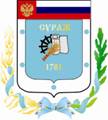 Контрольно-счетная палата Суражского муниципального района243 500, Брянская область, г. Сураж, ул. Ленина, 40, оф. 46 Тел. (48330) 2-11-45, E-mail: c.palata@yandex.ruЗаключениепо результатам экспертно-аналитического мероприятия  «Экспертиза исполнения  бюджета Овчинского сельского поселения Суражского района Брянской области за 1 квартал 2022 года»г. Сураж                                                                                        30 мая 2022 года1.  Основание для проведения экспертизы: Федеральный закон от 07.02.2011г. №6-ФЗ «Об общих принципах организации и деятельности контрольно-счетных органов субъектов Российской Федерации и муниципальных образований», Положение от 26.11.2021г. № 143 «О Контрольно-счетной палате Суражского муниципального района», пункт 1.2.4 плана работы Контрольно-счетной палаты на 2022 год, приказ № 9 от 16.05.2022 года.2.  Цель экспертизы: информация о ходе исполнения бюджета Овчинского сельского поселения (далее - Овчинского сельского поселения)  за 1 квартал  2022 года.3. Предмет экспертизы: отчет об исполнении бюджета Овчинского сельского поселения за 1 квартал 2022 года, утвержденный постановлением Овчинской сельской администрации от 12.05.2022 г.  №  24.Решением Овчинского сельского Совета народных депутатов от 24.12.2021г. № 77 «О бюджете Овчинского сельского поселения Суражского района Брянской области на 2022 год и на плановый период 2023 и 2024 годов» (далее - Решение о бюджете) на 2022 год утверждены основные характеристики бюджета:- общий объем доходов в сумме 12007,5 тыс. руб.;- общий объем расходов в сумме 12007,5 тыс. руб;- дефицит бюджета утвержден в сумме 0,0 тыс. рублей.В течение 1 квартала 2022 года в бюджет Овчинского сельского поселения изменения не вносились.Исполнение за 1 квартал 2022 года согласно отчету об исполнении бюджета Овчинского сельского поселения составило:- по доходам 3218,1 тыс. руб.;- по расходам 1430,4 тыс. руб., - профицит бюджета составил в сумме 83,1 тыс. рублей.Основные параметры бюджета Овчинского сельского поселения за 1 квартал 2022 года представлены в таблице: тыс. рублейИсполнение за 1 квартал 2022года по доходам составило 26,8%, что в 4,2 раза (2459,5 тыс. рублей) выше аналогичного периода прошлого года. Собственные доходы поселения в 4,6 раза (2476,5 тыс. рублей) выше исполнения прошлого года. Безвозмездные поступления ниже исполнения соответствующего периода прошлого года на 22,4% (17,1 тыс. рублей). Исполнение  по расходам составило 11,9%, что в 2,1 раза  (754,9 тыс. рублей) выше, чем в аналогичном периоде прошлого года.Исполнение доходной части бюджета за 1 квартал 2022 годаВ отчетном периоде исполнение доходной части бюджета сложилось в размере 26,8% от уточненного годового плана. Собственные доходы исполнены на 27,3% от уточненных плановых назначений, исполнение налоговых доходов составляет  27,3%, неналоговых доходов – 23,9%. По безвозмездным поступлениям исполнение сложилось в объеме  14,3%.          Динамика поступления  и структура доходов района за 1 квартал 2022года  тыс. рублейВ общем объеме доходов, поступивших за 1 квартал 2022года, налоговые и неналоговые доходы составляют  3158,6 тыс. рублей, или  98,1%. При формировании собственных доходов бюджета наибольший удельный вес в структуре занимает Земельный налог – 92,1% (2910,0 тыс. рублей). Неналоговые доходы в структуре собственных доходов составили 0,3% (7,9 тыс. рублей). Финансовая помощь из других бюджетов  получена  в сумме 59,4  тыс. рублей, или 1,8% от общего объема поступлений.  Наибольший удельный вес в структуре безвозмездных поступлений занимают субвенции  бюджетам  субъектов РФ  муниципальных образований – 100,0% (59,4 тыс. рублей). Налог на доходы физических лиц   исполнен в объеме 17,6 тыс. рублей или 18,5% к уточненной бюджетной росписи. В структуре собственных доходов составляет  0,6%. Налога на имущество физических лиц в бюджет поступило 5,9 тыс. рублей (3,2% к уточненной бюджетной росписи). В структуре собственных доходов налог на имущество физических лиц составляет  0,2%. Земельный налог за поступил в бюджет в объеме 2910,0 тыс. рублей (26,2% к уточненной бюджетной росписи). В структуре собственных доходов земельный налог составляет  92,1%.Единый сельскохозяйственный налог поступил в бюджет в объеме 217,2 тыс. рублей (в 1,5 раза превышает показатель уточненной бюджетной росписи). В структуре собственных доходов земельный налог составляет 6,9%.Доходы от сдачи в аренду имущества, находящегося в оперативном управлении органов управления сельских поселений и созданных ими учреждений поступили в бюджет в сумме 7,9 тыс. рублей (23,9% к уточненной бюджетной росписи). В структуре безвозмездных поступлений составляют  0,3%.Доходы от продажи материальных и нематериальных активов не поступали.Субвенции  бюджетам  субъектов РФ  муниципальных образований поступили в бюджет в сумме 59,4 тыс. рублей (25,0% к уточненной бюджетной росписи). В структуре безвозмездных поступлений субвенции составляют 25,0%. Исполнение расходной части бюджета за 1 квартал 2022года Расходы бюджета за 1 квартал 2022 года согласно годовой уточненной бюджетной росписи составили 12007,5 тыс. рублей,  исполнены в сумме 1430,4 тыс. рублей, или на 11,9%.  Исполнение бюджета производилось по 6 разделам бюджетной классификации. Наибольшее исполнение сложилось по разделу 02 «Национальная оборона» - 18,6%, наименьшее по разделу 05 «Жилищно-коммунальное хозяйство» - 3,7%.Отсутствует исполнение по разделу 03 «Национальная безопасность и правоохранительная деятельность» и разделу 04 «Национальная экономика».  Анализ расходных обязательств по разделам бюджетной классификации и структура расходов  за 1 квартал 2022г.тыс. рублейНаибольший удельный вес структуре расходов приходится на раздел 01 «Общегосударственные вопросы» составил – 83,3%, наименьший удельный вес занимает раздел 10 «Социальная политика»  - 1,4%.Раздел 0100 «Общегосударственные вопросы» По данному разделу исполнение составило 1192,2 тыс. рублей, или 17,6% от уточненной бюджетной росписи, удельный вес в общей сумме расходов составил  83,3%.  Исполнение производится по подразделам: Подраздел 01 04 «Функционирование Правительства РФ, высших  исполнительных органов государственной власти субъектов РФ, местных администраций». Средства используются на содержание Главы администрации поселения и аппарата сельской администрации.        Подраздел 01 06 «Обеспечение деятельности финансовых, налоговых и таможенных органов и органов финансового (финансово-бюджетного) надзора».  Средства используются на оплату переданных полномочий по осуществлению внешнего финансового контроля, в соответствии с заключенными Соглашениями. Подраздел 01 13 «Другие общегосударственные вопросы». Средства используются мероприятия по решению вопросов местного значения в соответствии с полномочиями поселений.         Раздел 02 00 «Национальная оборона»По данному разделу исполнение составило 44,2 тыс. рублей или 18,6% от уточненной бюджетной росписи, удельный вес в общей сумме расходов бюджета составляет 3,1%. Средства используются по подразделу 02 03 «Мобилизационная и вневойсковая подготовка» на осуществление отдельных государственных полномочий по первичному воинскому учету. Раздел 03 00 «Национальная безопасность и правоохранительная деятельность»По данному разделу исполнение исполнение отсутствует. Средства используются по подразделу 03 10 «Обеспечение пожарной безопасности» на содержание пожарной команды по обеспечению пожарной безопасности.  Раздел 04 00 «Национальная экономика»По данному разделу исполнение ртсутствует. Средства используются по подразделу 0412 «Другие вопросы в области национальной экономики» на мероприятия по землеустройству и землепользованию.Раздел 05 00 «Жилищно-коммунальное хозяйство»По данному разделу исполнение составило  174,0 тыс. рублей или 3,7% от уточненной бюджетной росписи, удельный вес в общей сумме расходов составил 12,2%. Средства используются по подразделу 05 03 «Благоустройство» на организацию электроснабжения населения, обеспечение оказания ритуальных услуг и содержание мест захоронения, создание социально-благоприятной среды, благоустройство.Раздел 10 00 «Социальная политика»По данному разделу исполнение составило 20,0 тыс. рублей или 25,0% от уточненной бюджетной росписи, удельный вес в общей сумме расходов бюджета составляет 1,4%. Исполнение расходов производится по подразделам:Подраздел 10 01 «Пенсионное обеспечение» на выплату доплат к государственным пенсиям.Подраздел «Другие вопросы в области социальной политики».Анализ источников финансирования дефицита бюджетаРешением Овчинского сельского Совета народных депутатов от 24.12.2021г. № 77 «О бюджете Овчинского сельского поселения Суражского района Брянской области на 2022 год и на плановый период 2023 и 2024 годов»  утвержден  бездефицитный  бюджет.В течение 1 квартала 2022 года в бюджет Овчинского сельского поселения изменения не вносились.По данным отчета об исполнении бюджета за 1 квартал 2022года бюджет исполнен с профицитом в объеме 1787,7 тыс. рублей.                                            Исполнение целевых программРешением Овчинского сельского Совета народных депутатов от 24.12.2021г. № 77 «О бюджете Овчинского сельского поселения Суражского района Брянской области на 2022 год и на плановый период 2023 и 2024 годов» были запланированы бюджетные ассигнования на реализацию 2 муниципальных целевых программ:- «Реализация полномочий органов местного самоуправления Овчинского сельского поселения на 2022-2024 годы»;- «Управление муниципальными финансами Овчинского сельского поселения на 2022-2024 годы»Общая сумма расходов по целевым программам утверждена (с учетом изменений) в размере 11956,9 тыс. рублей, что составляет 99,6% от общего объема расходов запланированных на 2022 год. (тыс. рублей)Кассовое исполнение по программам составило 1429,9 тыс. рублей, или 12,0% от уточненной бюджетной росписи.  Наиболее высокое исполнение по программе  02 «Управление муниципальными финансами Овчинского сельского поселения на 2022-2024 годы» - 18,5%.Расходы, не отнесенные к муниципальным программам (непрограммные расходы) утверждены в сумме 50,5 тыс. рублей, исполнение  составило 0,5 тыс. рублей.Анализ квартальной бюджетной отчетности на предмет соответствия нормам законодательстваСостав представленной квартальной бюджетной отчетности содержит полный объем форм бюджетной отчетности, установленный Инструкцией №191н, утвержденной приказом Минфина России от 28.12.2010 года.Результаты анализа указанных форм бюджетной отчётности подтверждают их составление с соблюдением порядка, утверждённого Инструкциями №191н, а так же соответствие контрольных соотношений между показателями форм годовой бюджетной отчётности, проанализирована полнота и правильность заполнения форм бюджетной отчетности. Нарушений не установлено. Проверка соответствия отчета поселения бюджетной классификации Российской ФедерацииВ рамках проведенного анализа исполнения бюджета поселения за              1 квартал 2022 года проанализирована полнота и правильность заполнения приложений к отчету об исполнении бюджета Овчинского сельского поселения за 1 квартал 2022 года. Представленный отчет об исполнении бюджета поселения соответствует требованиям приказа Министерства финансов Российской Федерации от 06 июня 2019 года № 85н «О порядке формирования и применения кодов бюджетной классификации Российской Федерации, их структуре и принципах назначения». Выводы Проведенное экспертно-аналитическое мероприятие «Экспертиза исполнения бюджета Овчинского сельского поселения за 1 квартал 2022 года» позволяет сделать следующие выводы:1.В отчетном периоде плановый бюджет Овчинского сельского поселения с учетом внесенных изменений составил:- общий объем доходов в сумме 12007,5 тыс. руб.;- общий объем расходов в сумме 12007,5 тыс. руб.;- дефицит бюджета утвержден в сумме 0,0 тыс. рублей.       2.   Результаты исполнения бюджета за 1 квартал 2022года составил:- по доходам  3218,1 тыс. руб. – 26,8%;- по расходам   1430,45 тыс. руб. – 11,9%, - профицит бюджета составил 1787,7 тыс. рублей.3. Отчет подготовлен в рамках полномочий администрации Овчинского сельского поселения, не противоречит действующему законодательству и муниципальным правовым актам Овчинского сельского поселения, а так же удовлетворяет требованиям полноты отражения средств бюджета по доходам                                                Предложения Направить заключение Контрольно-счетной палаты главе Овчинской  сельской администрации с предложениями: 1.Принять действенные меры по совершенствованию администрирования доходных источников.2.Принять меры по своевременному исполнению мероприятий в рамках программ поселения.  3. Формирование отчетности производить в строгом соответствии с требованиями Инструкции о порядке составления и представления годовой, квартальной и месячной бюджетной отчетности об исполнении бюджетов бюджетной системы Российской Федерации, утвержденной приказом Минфина России от 28.12.2010 №191н.ПредседательКонтрольно-Счетной палаты                                     Суражского муниципального района                                   Н.В. ЖидковаНаименование показателяКассовое исполнение за 1 квартал 2021гУточненная бюджетная роспись за  2022г.Кассовое исполнение за 1 квартал 2022г.% исполнения к уточненной бюджетной росписиОтношение 1 кв.2022г. к 1 кв. 2021г., (+,-)Отношение 1 кв.2022г. к 1 кв. 2021г., %Доходы бюджета всего в т.ч.758,612007,53218,126,82459,5в 4,2 разаНалоговые и неналоговые доходы682,111591,03158,627,32476,5в 4,6 разаБезвозмездные поступления76,5416,559,414,3-17,177,6Расходы бюджета675,512007,51430,411,9754,9в 2,1 разаДефицит (+), Профицит (-)83,10,01787,70,01704,62151,3Наименование показателяУточнен-ная бюджетная роспись на 2022 годИспол-нение за 1 квартал 2022года% испол-нения к уточненной бюджетной росписиСтруктура% НАЛОГОВЫЕ И НЕНАЛОГОВЫЕ ДОХОДЫ                                       11591,03158,627,398,1 НАЛОГОВЫЕ ДОХОДЫ                                       11558,03150,727,399,7Налог на доходы  физических  лиц 95,017,618,50,6Налог на имущество физических лиц186,05,93,20,2Земельный налог11127,02910,026,292,1Единый сельскохозяйственный налог150,0217,2144,86,9Государственная пошлина0,00,00,00,0Задолженность и перерасчеты по отмененным налогам и сборам и иным обязательным платежам0,00,00,00,0НЕНАЛОГОВЫЕ ДОХОДЫ                                       33,07,923,90,3Доходы от сдачи в аренду имущества, находящегося в оперативном управлении33,07,923,90,3Доходы от продажи материальных и нематериальных активов0,00,00,00,0Прочие неналоговые доходы0,00,00,00,0БЕЗВОЗМЕЗДНЫЕ ПОСТУПЛЕНИЯ416,559,414,31,8Дотации бюджетам субъектов РФ  и муниципальных образований0,00,00,00,0Субсидии бюджетам субъектов РФ  и муниципальных образований178,70,00,00,0Субвенции  бюджетам  субъектов РФ  муниципальных образований237,759,425,0100,0Итого:12007,53218,126,8100,0Наименование разделовРазделУточнен-ная бюджетная роспись на 2022 годИспол-нение за 1 квартал 2022года% испол-нения к уточненной бюджетной росписиСтруктура%Итого расходов:12007,51430,411,9100,0ОБЩЕГОСУДАРСТВЕННЫЕ ВОПРОСЫ016760,21192,217,683,3НАЦИОНАЛЬНАЯ ОБОРОНА02237,744,218,63,1НАЦИОНАЛЬНАЯ БЕЗОПАСНОСТЬ И ПРАВООХРАНИТЕЛЬНАЯ ДЕЯТЕЛЬНОСТЬ03100,00,00,00,0НАЦИОНАЛЬНАЯ ЭКОНОМИКА04100,00,00,00,0ЖИЛИЩНО-КОММУНАЛЬНОЕ ХОЗЯЙСТВО054729,5174,03,712,2СОЦИАЛЬНАЯ ПОЛИТИКА1079,920,025,01,4Наименование показателяУточнен-ная бюджет-ная роспись за 2022г.Кассовое испол-нение за 1 квартал2022г.% испол-нения к уточненной бюджет-ной росписи01 «Реализация полномочий органов местного самоуправления Овчинского сельского поселения на 2022-2024 годы»11719,21385,711,802 «Управление муниципальными финансами Овчинского сельского поселения на 2022-2024 годы»237,744,218,5Итого:11956,91429,912,0